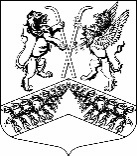 Муниципальное образование«Юкковское сельское поселение»Всеволожского муниципального района Ленинградской областиС О В Е Т   Д Е П У Т А Т О ВР Е Ш Е Н И Е_30.09.2021_                                                                                         №  _021_                   дер. ЮккиО назначении публичных слушаний по отчету 
об исполнении бюджета муниципального образования «Юкковское сельское поселение» за 2020 годВ соответствии со статьей 28 Федерального закона от 06.10.2003 № 131-ФЗ «Об общих принципах организации местного самоуправления в Российской Федерации», статьей 14 Устава муниципального образования «Юкковское сельское поселение», совет депутатов муниципального образования «Юкковское сельское поселение» Всеволожского муниципального района Ленинградской области р е ш и л:1. Назначить публичные слушания по отчету об исполнении бюджета муниципального образования «Юкковское сельское поселение» за 2020 год (далее - публичные слушания).2. Публичные слушания провести в 11 час. 00 мин. 29 октября 2021 года по адресу: 188652, Ленинградская область, Всеволожский район, дер. Юкки, Ленинградское шоссе д. 26, здание администрации, каб. № 1 (первый этаж).3. Опубликовать проект отчета об исполнении бюджета муниципального образования «Юкковское сельское поселение» за 2020 год в газете «Юкковские ведомости» согласно Приложениям 1-7 к настоящему Решению.4. Администрации муниципального образования «Юкковское сельское поселение»:опубликовать в газете «Юкковские ведомости» сообщение о проведении публичных слушаний согласно Приложению 8 к настоящему Решению;обеспечить проведение публичных слушаний;осуществлять прием предложений граждан по отчету об исполнении бюджета муниципального образования «Юкковское сельское поселение» за 2020 год до 28 октября 2021 года (включительно) по адресу: 188652 Ленинградская область, Всеволожский район, дер. Юкки, Ленинградское шоссе, дом 26, кабинет № 8, в рабочие дни с 9.00 до 17.00. 5. Контроль исполнения настоящего решения оставляю за собой.Глава муниципального образования		                                   	        О.Е. Сапожникова   
Приложение 2Утвержденорешением совета депутатовмуниципального образования«Юкковское сельское поселение»от _30.09.2021_№ _021Приложение 3Утвержденорешением совета депутатовмуниципального образования«Юкковское сельское поселение»от _30.09.2021_№ _021Приложение 4Утвержденорешением совета депутатовмуниципального образования«Юкковское сельское поселение»от _30.09.2021_№ _021Приложение 5Утвержденорешением совета депутатовмуниципального образования«Юкковское сельское поселение»от _30.09.2021_№ _021Приложение 6Утвержденорешением совета депутатовмуниципального образования«Юкковское сельское поселение»от _30.09.2021_№ _021Приложение 7Утвержденорешением совета депутатовмуниципального образования«Юкковское сельское поселение»от _30.09.2021_№ _021Приложение 8Утвержденорешением совета депутатовмуниципального образования«Юкковское сельское поселение»от ___30.09.2021____№ __021__Сообщение о проведении публичных слушаний29 октября 2021 года в 11 час. 00 мин. по адресу: 188652, Ленинградская область, Всеволожский район, дер. Юкки, Ленинградское шоссе д. 26, здание администрации, первый этаж, каб. № 1 состоятся публичные слушания по отчету об исполнении бюджета муниципального образования «Юкковское сельское поселение» за 2020 год.Граждане вправе направлять свои предложения по отчету об исполнении бюджета муниципального образования «Юкковское сельское поселение» за 2020 год в письменной форме по адресу: 188652 Ленинградская область, Всеволожский район, дер. Юкки, Ленинградское шоссе, дом 26, кабинет № 8, до 28 октября 2021 года (включительно) 
в рабочие дни с 9.00 до 17.00, ответственный за прием предложений: специалист I категории администрации муниципального образования «Юкковское сельское поселение» Корнилова Татьяна ЕвгеньевнаПредложения должны носить конкретный характер, соответствовать действующему законодательству и нормативным правовым актам органов местного самоуправления муниципального образования «Юкковское сельское поселение».Приложение 1Утвержденорешением совета депутатовмуниципального образования«Юкковское сельское поселение»от _30.09.2021_№ _021_Приложение 1Утвержденорешением совета депутатовмуниципального образования«Юкковское сельское поселение»от _30.09.2021_№ _021_Приложение 1Утвержденорешением совета депутатовмуниципального образования«Юкковское сельское поселение»от _30.09.2021_№ _021_Приложение 1Утвержденорешением совета депутатовмуниципального образования«Юкковское сельское поселение»от _30.09.2021_№ _021_Приложение 1Утвержденорешением совета депутатовмуниципального образования«Юкковское сельское поселение»от _30.09.2021_№ _021_Приложение 1Утвержденорешением совета депутатовмуниципального образования«Юкковское сельское поселение»от _30.09.2021_№ _021_Приложение 1Утвержденорешением совета депутатовмуниципального образования«Юкковское сельское поселение»от _30.09.2021_№ _021_Приложение 1Утвержденорешением совета депутатовмуниципального образования«Юкковское сельское поселение»от _30.09.2021_№ _021_Исполнение по доходам бюджета муниципального образования «Юкковское сельское поселение» Всеволожского муниципального района Ленинградской области по кодам классификации доходов бюджетов  за 2020 годИсполнение по доходам бюджета муниципального образования «Юкковское сельское поселение» Всеволожского муниципального района Ленинградской области по кодам классификации доходов бюджетов  за 2020 годИсполнение по доходам бюджета муниципального образования «Юкковское сельское поселение» Всеволожского муниципального района Ленинградской области по кодам классификации доходов бюджетов  за 2020 годИсполнение по доходам бюджета муниципального образования «Юкковское сельское поселение» Всеволожского муниципального района Ленинградской области по кодам классификации доходов бюджетов  за 2020 годИсполнение по доходам бюджета муниципального образования «Юкковское сельское поселение» Всеволожского муниципального района Ленинградской области по кодам классификации доходов бюджетов  за 2020 годИсполнение по доходам бюджета муниципального образования «Юкковское сельское поселение» Всеволожского муниципального района Ленинградской области по кодам классификации доходов бюджетов  за 2020 годИсполнение по доходам бюджета муниципального образования «Юкковское сельское поселение» Всеволожского муниципального района Ленинградской области по кодам классификации доходов бюджетов  за 2020 годИсполнение по доходам бюджета муниципального образования «Юкковское сельское поселение» Всеволожского муниципального района Ленинградской области по кодам классификации доходов бюджетов  за 2020 годНаименование показателяКод строкиКод дохода по бюджетной классификацииКод дохода по бюджетной классификации Утвержденные бюджетные назначения на 2020 год (тыс. руб.)  Утвержденные бюджетные назначения на 2020 год (тыс. руб.)  Исполнено за 2020 год (тыс. руб.)  % исполнения  1233 4  4  5  6 Доходы бюджета - всего01099 662,999 662,9109 455,6 109,8НАЛОГОВЫЕ И НЕНАЛОГОВЫЕ ДОХОДЫ000 10000000000000 000000 10000000000000 00044 166,344 166,355 341,9 125,3Налоги на прибыль, доходы000 10100000000000 000000 10100000000000 0007 000,07 000,07 719,7 110,3Налог на доходы физических лиц000 10102000010000 110000 10102000010000 1107 000,07 000,07 719,7 110,3Налоги на товары (работы, услуги), реализуемые на территории Российской Федерации000 10300000000000 000000 10300000000000 0001 700,01 700,01 992,4 117,2Акцизы по подакцизным товарам (продукции), производимым на территории Российской Федерации000 10302000010000 110000 10302000010000 1101 700,01 700,01 992,4 117,2НАЛОГИ НА ИМУЩЕСТВО000 10600000000000 000000 10600000000000 00034 900,034 900,045 008,8 129,0Налог на имущество физических лиц000 10601030100000 110000 10601030100000 1105 500,05 500,07 027,6 127,8Земельный налог000 10606000000000 110000 10606000000000 11029 400,029 400,037 981,3 129,2Доходы от использования имущества, находящегося в государственной и муниципальной собственности000 11100000000000 000000 11100000000000 000141,7141,7138,5 97,7Прочие доходы от использования имущества и прав, находящихся в государственной и муниципальной собственности (за исключением имущества бюджетных и автономных учреждений, а также имущества государственных и муниципальных унитарных предприятий, в том числе казенных)000 11109000000000 120000 11109000000000 120141,7141,7138,5 97,7Прочие поступления от использования имущества, находящегося в государственной и муниципальной собственности (за исключением имущества бюджетных и автономных учреждений, а также имущества государственных и муниципальных унитарных предприятий, в том числе казенных)000 11109040000000 120000 11109040000000 120141,7141,7138,5 97,7ДОХОДЫ ОТ ОКАЗАНИЯ ПЛАТНЫХ УСЛУГ (РАБОТ) И КОМПЕНСАЦИИ ЗАТРАТ ГОСУДАРСТВА000 11300000000000 000000 11300000000000 00092,892,892,8 100,0Прочие доходы от компенсации затрат государства000 11302990000000 130000 11302990000000 13092,892,892,8 100,0ШТРАФЫ, САНКЦИИ, ВОЗМЕЩЕНИЕ УЩЕРБА000 11600000000000 000000 11600000000000 000--60,9 0,0Административные штрафы, установленные Кодексом Российской Федерации об административных правонарушениях000 11601000010000 140000 11601000010000 140--6,3 Штрафы, неустойки, пени, уплаченные в соответствии с законом или договором в случае неисполнения или ненадлежащего исполнения обязательств перед государственным (муниципальным) органом, органом управления государственным внебюджетным фондом, казенным учреждением, Центральным банком Российской Федерации, иной организацией, действующей от имени Российской Федерации000 11607000010000 140000 11607000010000 140--54,6 0,0Прочие неналоговые доходы000 11700000000000 000000 11700000000000 000331,8331,8328,8 99,1Невыясненные  поступления000 11701000000000 180000 11701000000000 1800,00,0-3,0 Прочие неналоговые доходы000 11705000000000 180000 11705000000000 180331,8331,8331,8 100,0Безвозмездные поступления000 20000000000000 000000 20000000000000 00055 496,655 496,654 113,8 97,5Безвозмездные поступления от других бюджетов бюджетной системы Российской Федерации000 20200000000000 000000 20200000000000 00055 496,655 496,654 113,8 97,5Субсидии бюджетам бюджетной системы Российской Федерации (межбюджетные субсидии)000 20220000000000 000000 20220000000000 00010 219,510 219,59 339,6 91,4Субвенции бюджетам бюджетной системы Российской Федерации000 20230000000000 151000 20230000000000 151303,6303,6303,6 100,0Иные межбюджетные трансферты000 20240000000000 151000 20240000000000 15144 973,544 973,544 470,5 98,9Исполнение по доходам бюджета муниципального образования «Юкковское сельское поселение» Всеволожского муниципального района Ленинградской области по кодам  видов доходов, подвидов доходов за 2020 годИсполнение по доходам бюджета муниципального образования «Юкковское сельское поселение» Всеволожского муниципального района Ленинградской области по кодам  видов доходов, подвидов доходов за 2020 годИсполнение по доходам бюджета муниципального образования «Юкковское сельское поселение» Всеволожского муниципального района Ленинградской области по кодам  видов доходов, подвидов доходов за 2020 годИсполнение по доходам бюджета муниципального образования «Юкковское сельское поселение» Всеволожского муниципального района Ленинградской области по кодам  видов доходов, подвидов доходов за 2020 годИсполнение по доходам бюджета муниципального образования «Юкковское сельское поселение» Всеволожского муниципального района Ленинградской области по кодам  видов доходов, подвидов доходов за 2020 год Наименование показателяКод строкиКод дохода по бюджетной классификацииУтвержденные бюджетные назначения на 2020 год (тыс. руб.)Исполнено за 2020 год (тыс. руб.) Наименование показателяКод строкиКод дохода по бюджетной классификацииУтвержденные бюджетные назначения на 2020 год (тыс. руб.)Исполнено за 2020 год (тыс. руб.) Наименование показателяКод строкиКод дохода по бюджетной классификацииУтвержденные бюджетные назначения на 2020 год (тыс. руб.)Исполнено за 2020 год (тыс. руб.) Наименование показателяКод строкиКод дохода по бюджетной классификацииУтвержденные бюджетные назначения на 2020 год (тыс. руб.)Исполнено за 2020 год (тыс. руб.) Наименование показателяКод строкиКод дохода по бюджетной классификацииУтвержденные бюджетные назначения на 2020 год (тыс. руб.)Исполнено за 2020 год (тыс. руб.) Наименование показателяКод строкиКод дохода по бюджетной классификацииУтвержденные бюджетные назначения на 2020 год (тыс. руб.)Исполнено за 2020 год (тыс. руб.) Наименование показателяКод строкиКод дохода по бюджетной классификацииУтвержденные бюджетные назначения на 2020 год (тыс. руб.)Исполнено за 2020 год (тыс. руб.)12345Доходы бюджета - всего010X99 662,9109 455,6в том числе:НАЛОГОВЫЕ И НЕНАЛОГОВЫЕ ДОХОДЫ010000 100000000000000004 416,655 341,9НАЛОГИ НА ПРИБЫЛЬ, ДОХОДЫ010182 101000000000000007 000,07 719,7Налог на доходы физических лиц010182 101020000100001107 000,07 719,7Налог на доходы физических лиц с доходов, источником которых является налоговый агент, за исключением доходов, в отношении которых исчисление и уплата налога осуществляются в соответствии со статьями 227, 227.1 и 228 Налогового кодекса Российской Федерации010182 101020100100001106 500,07 384,0Налог на доходы физических лиц с доходов, источником которых является налоговый агент, за исключением доходов, в отношении которых исчисление и уплата налога осуществляются в соответствии со статьями 227, 227.1 и 228 Налогового кодекса Российской Федерации (сумма платежа (перерасчеты, недоимка и задолженность по соответствующему платежу, в том числе по отмененному)010182 101020100110001106 500,07 379,0Налог на доходы физических лиц с доходов, источником которых является налоговый агент, за исключением доходов, в отношении которых исчисление и уплата налога осуществляются в соответствии со статьями 227, 227.1 и 228 Налогового кодекса Российской Федерации (пени по соответствующему платежу)010182 10102010012100110-1,5Налог на доходы физических лиц с доходов, источником которых является налоговый агент, за исключением доходов, в отношении которых исчисление и уплата налога осуществляются в соответствии со статьями 227, 227.1 и 228 Налогового кодекса Российской Федерации (суммы денежных взысканий (штрафов) по соответствующему платежу согласно законодательству Российской Федерации)010182 10102010013000110-3,6Налог на доходы физических лиц с доходов, полученных от осуществления деятельности физическими лицами, зарегистрированными в качестве индивидуальных предпринимателей, нотариусов, занимающихся частной практикой, адвокатов, учредивших адвокатские кабинеты, и других лиц, занимающихся частной практикой в соответствии со статьей 227 Налогового кодекса Российской Федерации010182 10102020010000110-43,7Налог на доходы физических лиц с доходов, полученных от осуществления деятельности физическими лицами, зарегистрированными в качестве индивидуальных предпринимателей, нотариусов, занимающихся частной практикой, адвокатов, учредивших адвокатские кабинеты, и других лиц, занимающихся частной практикой в соответствии со статьей 227 Налогового кодекса Российской Федерации (сумма платежа (перерасчеты, недоимка и задолженность по соответствующему платежу, в том числе по отмененному)010182 10102020011000110-43,6Налог на доходы физических лиц с доходов, полученных от осуществления деятельности физическими лицами, зарегистрированными в качестве индивидуальных предпринимателей, нотариусов, занимающихся частной практикой, адвокатов, учредивших адвокатские кабинеты, и других лиц, занимающихся частной практикой в соответствии со статьей 227 Налогового кодекса Российской Федерации (пени по соответствующему платежу)010182 10102020012100110-0,1Налог на доходы физических лиц с доходов, полученных физическими лицами в соответствии со статьей 228 Налогового кодекса Российской Федерации010182 10102030010000110500,0292,0Налог на доходы физических лиц с доходов, полученных физическими лицами в соответствии со статьей 228 Налогового кодекса Российской Федерации (сумма платежа (перерасчеты, недоимка и задолженность по соответствующему платежу, в том числе по отмененному)010182 10102030011000110500,0288,1Налог на доходы физических лиц с доходов, полученных физическими лицами в соответствии со статьей 228 Налогового кодекса Российской Федерации (пени по соответствующему платежу)010182 10102030012100110-0,5Налог на доходы физических лиц с доходов, полученных физическими лицами в соответствии со статьей 228 Налогового кодекса Российской Федерации (суммы денежных взысканий (штрафов) по соответствующему платежу согласно законодательству Российской Федерации)010182 10102030013000110-0,3Налог на доходы физических лиц с доходов, полученных физическими лицами в соответствии со статьей 228 Налогового кодекса Российской Федерации (прочие поступления)010182 10102030014000110-3,1НАЛОГИ НА ТОВАРЫ (РАБОТЫ, УСЛУГИ), РЕАЛИЗУЕМЫЕ НА ТЕРРИТОРИИ РОССИЙСКОЙ ФЕДЕРАЦИИ010100 103000000000000001 700,01 992,4Акцизы по подакцизным товарам (продукции), производимым на территории Российской Федерации010100 103020000100001101 700,01 992,4Доходы от уплаты акцизов на дизельное топливо, подлежащие распределению между бюджетами субъектов Российской Федерации и местными бюджетами с учетом установленных дифференцированных нормативов отчислений в местные бюджеты010100 10302230010000110700,0919,0Доходы от уплаты акцизов на дизельное топливо, подлежащие распределению между бюджетами субъектов Российской Федерации и местными бюджетами с учетом установленных дифференцированных нормативов отчислений в местные бюджеты (по нормативам, установленным Федеральным законом о федеральном бюджете в целях формирования дорожных фондов субъектов Российской Федерации)010100 10302231010000110700,0919,0Доходы от уплаты акцизов на моторные масла для дизельных и (или) карбюраторных (инжекторных) двигателей, подлежащие распределению между бюджетами субъектов Российской Федерации и местными бюджетами с учетом установленных дифференцированных нормативов отчислений в местные бюджеты010100 10302240010000110-6,6Доходы от уплаты акцизов на моторные масла для дизельных и (или) карбюраторных (инжекторных) двигателей, подлежащие распределению между бюджетами субъектов Российской Федерации и местными бюджетами с учетом установленных дифференцированных нормативов отчислений в местные бюджеты (по нормативам, установленным Федеральным законом о федеральном бюджете в целях формирования дорожных фондов субъектов Российской Федерации)010100 10302241010000110-6,6Доходы от уплаты акцизов на автомобильный бензин, подлежащие распределению между бюджетами субъектов Российской Федерации и местными бюджетами с учетом установленных дифференцированных нормативов отчислений в местные бюджеты010100 103022500100001101 000,01 236,3Доходы от уплаты акцизов на автомобильный бензин, подлежащие распределению между бюджетами субъектов Российской Федерации и местными бюджетами с учетом установленных дифференцированных нормативов отчислений в местные бюджеты (по нормативам, установленным Федеральным законом о федеральном бюджете в целях формирования дорожных фондов субъектов Российской Федерации)010100 103022510100001101 000,01 236,3Доходы от уплаты акцизов на прямогонный бензин, подлежащие распределению между бюджетами субъектов Российской Федерации и местными бюджетами с учетом установленных дифференцированных нормативов отчислений в местные бюджеты010100 10302260010000110--169,4Доходы от уплаты акцизов на прямогонный бензин, подлежащие распределению между бюджетами субъектов Российской Федерации и местными бюджетами с учетом установленных дифференцированных нормативов отчислений в местные бюджеты (по нормативам, установленным Федеральным законом о федеральном бюджете в целях формирования дорожных фондов субъектов Российской Федерации)010100 10302261010000110--169,4НАЛОГИ НА ИМУЩЕСТВО010182 1060000000000000034 900,045 008,8Налог на имущество физических лиц010182 106010000000001105 500,07 027,6Налог на имущество физических лиц, взимаемый по ставкам, применяемым к объектам налогообложения, расположенным в границах сельских поселений010182 106010301000001105 500,07 027,6Налог на имущество физических лиц, взимаемый по ставкам, применяемым к объектам налогообложения, расположенным в границах сельских поселений (сумма платежа (перерасчеты, недоимка и задолженность по соответствующему платежу, в том числе по отмененному)010182 106010301010001105 500,06 920,1Налог на имущество физических лиц, взимаемый по ставкам, применяемым к объектам налогообложения, расположенным в границах сельских поселений (пени по соответствующему платежу)010182 10601030102100110-107,5Земельный налог010182 1060600000000011029 400,037 981,3Земельный налог с организаций010182 1060603000000011018 500,019 680,1Земельный налог с организаций, обладающих земельным участком, расположенным в границах сельских поселений010182 1060603310000011018 500,019 680,1  Земельный налог с организаций, обладающих земельным участком, расположенным в границах сельских поселений  (сумма платежа (перерасчеты, недоимка и задолженность по соответствующему платежу, в том числе по отмененному)010182 1 06 06033 10 1000 11018 500,018 897,4  Земельный налог с организаций, обладающих земельным участком, расположенным в границах  сельских  поселений  (пени по соответствующему платежу)010182 1 06 06033 10 2100 110-331,9  Земельный налог с организаций, обладающих земельным участком, расположенным в границах сельских поселений  (суммы денежных взысканий (штрафов) по соответствующему платежу согласно законодательству Российской Федерации)010182 1 06 06033 10 3000 110-446,7  Земельный налог с организаций, обладающих земельным участком, расположенным в границах сельских поселений  (прочие поступления)010182 1 06 06033 10 4000 110-4,1Земельный налог с физических лиц010182 1060604000000011010 900,018 301,2Земельный налог с физических лиц, обладающих земельным участком, расположенным в границах сельских поселений010182 1060604310000011010 900,018 301,2  Земельный налог с физических лиц, обладающих земельным участком, расположенным в границах сельских поселений  (сумма платежа (перерасчеты, недоимка и задолженность по соответствующему платежу, в том числе по отмененному)010182 1 06 06043 10 1000 11010 900,018 069,0  Земельный налог с физических лиц, обладающих земельным участком, расположенным в границах сельских поселений  (пени по соответствующему платежу)010182 1 06 06043 10 2100 110-232,5  Земельный налог с физических лиц, обладающих земельным участком, расположенным в границах сельских поселений  (уплата процентов, начисленных на суммы излишне взысканных (уплаченных) платежей, а также при нарушении сроков их возврата)010182 1 06 06043 10 5000 110--0,3ДОХОДЫ ОТ ИСПОЛЬЗОВАНИЯ ИМУЩЕСТВА, НАХОДЯЩЕГОСЯ В ГОСУДАРСТВЕННОЙ И МУНИЦИПАЛЬНОЙ СОБСТВЕННОСТИ010001 11100000000000000141,7138,5Прочие доходы от использования имущества и прав, находящихся в государственной и муниципальной собственности (за исключением имущества бюджетных и автономных учреждений, а также имущества государственных и муниципальных унитарных предприятий, в том числе казенных)010001 11109000000000120141,7138,5Прочие поступления от использования имущества, находящегося в государственной и муниципальной собственности (за исключением имущества бюджетных и автономных учреждений, а также имущества государственных и муниципальных унитарных предприятий, в том числе казенных)010001 11109040000000120141,7138,5Прочие поступления от использования имущества, находящегося в собственности сельских поселений (за исключением имущества муниципальных бюджетных и автономных учреждений, а также имущества муниципальных унитарных предприятий, в том числе казенных)010001 11109045100000120141,7138,5ДОХОДЫ ОТ ОКАЗАНИЯ ПЛАТНЫХ УСЛУГ И КОМПЕНСАЦИИ ЗАТРАТ ГОСУДАРСТВА010001 1130000000000000092,892,8Доходы от компенсации затрат государства010001 1130200000000013092,892,8Прочие доходы от компенсации затрат государства010001 1130299000000013092,892,8Прочие доходы от компенсации затрат бюджетов сельских поселений010001 1130299510000013092,892,8ШТРАФЫ, САНКЦИИ, ВОЗМЕЩЕНИЕ УЩЕРБА010001 11600000000000000-60,9Административные штрафы, установленные Кодексом Российской Федерации об административных правонарушениях010001 11601000010000140-6,3Административные штрафы, установленные Главой 7 Кодекса Российской Федерации об административных правонарушениях, за административные правонарушения в области охраны собственности010001 11601070010000140-6,3Административные штрафы, установленные Главой 7 Кодекса Российской Федерации об административных правонарушениях, за административные правонарушения в области охраны собственности, выявленные должностными лицами органов муниципального контроля010001 11601074010000140-6,3Штрафы, неустойки, пени, уплаченные в соответствии с законом или договором в случае неисполнения или ненадлежащего исполнения обязательств перед государственным (муниципальным) органом, органом управления государственным внебюджетным фондом, казенным учреждением, Центральным банком Российской Федерации, иной организацией, действующей от имени Российской Федерации010001 11607000010000140-54,6Штрафы, неустойки, пени, уплаченные в случае просрочки исполнения поставщиком (подрядчиком, исполнителем) обязательств, предусмотренных государственным (муниципальным) контрактом010001 11607010000000140-54,6Штрафы, неустойки, пени, уплаченные в случае просрочки исполнения поставщиком (подрядчиком, исполнителем) обязательств, предусмотренных муниципальным контрактом, заключенным муниципальным органом, казенным учреждением сельского поселения010001 11607010100000140-54,6ПРОЧИЕ НЕНАЛОГОВЫЕ ДОХОДЫ010001 11700000000000000331,8328,8Невыясненные поступления010001 11701000000000180--3,0Невыясненные поступления, зачисляемые в бюджеты сельских поселений010001 11701050100000180--3,0Прочие неналоговые доходы010001 11705000000000180331,8331,8Прочие неналоговые доходы бюджетов сельских поселений010001 11705050100000180331,8331,8БЕЗВОЗМЕЗДНЫЕ ПОСТУПЛЕНИЯ010001 2000000000000000055 496,654 113,8БЕЗВОЗМЕЗДНЫЕ ПОСТУПЛЕНИЯ ОТ ДРУГИХ БЮДЖЕТОВ БЮДЖЕТНОЙ СИСТЕМЫ РОССИЙСКОЙ ФЕДЕРАЦИИ010001 2020000000000000055 496,654 113,8Субсидии бюджетам бюджетной системы Российской Федерации (межбюджетные субсидии)010001 2022000000000015010 219,59 339,6Субсидии бюджетам на осуществление дорожной деятельности в отношении автомобильных дорог общего пользования, а также капитального ремонта и ремонта дворовых территорий многоквартирных домов, проездов к дворовым территориям многоквартирных домов населенных пунктов010001 202202160000001502 624,21 756,9Субсидии бюджетам сельских поселений на осуществление дорожной деятельности в отношении автомобильных дорог общего пользования, а также капитального ремонта и ремонта дворовых территорий многоквартирных домов, проездов к дворовым территориям многоквартирных домов населенных пунктов010001 202202161000001502 624,21 756,9Прочие субсидии010001 202299990000001507 595,37 582,7Прочие субсидии бюджетам сельских поселений010001 202299991000001507 595,37 582,7Субвенции бюджетам бюджетной системы Российской Федерации010001 20230000000000150303,6303,6Субвенции местным бюджетам на выполнение передаваемых полномочий субъектов Российской Федерации010001 202300240000001503,53,5Субвенции бюджетам сельских поселений на выполнение передаваемых полномочий субъектов Российской Федерации010001 202300241000001503,53,5Субвенции бюджетам на осуществление первичного воинского учета на территориях, где отсутствуют военные комиссариаты010001 20235118000000150300,1300,1Субвенции бюджетам сельских поселений на осуществление первичного воинского учета на территориях, где отсутствуют военные комиссариаты010001 20235118100000150300,1300,1Иные межбюджетные трансферты010001 2024000000000015044 973,544 470,5Межбюджетные трансферты, передаваемые бюджетам муниципальных образований на осуществление части полномочий по решению вопросов местного значения в соответствии с заключенными соглашениями010001 202400140000001502,02,0Межбюджетные трансферты, передаваемые бюджетам сельских поселений из бюджетов муниципальных районов на осуществление части полномочий по решению вопросов местного значения в соответствии с заключенными соглашениями010001 202400141000001502,02,0Межбюджетные трансферты, передаваемые бюджетам для компенсации дополнительных расходов, возникших в результате решений, принятых органами власти другого уровня010001 2024516000000015014 700,014 142,0Межбюджетные трансферты, передаваемые бюджетам сельских поселений для компенсации дополнительных расходов, возникших в результате решений, принятых органами власти другого уровня010001 2024516010000015014 700,014 142,0Межбюджетные трансферты, передаваемые бюджетам за достижение показателей деятельности органов исполнительной власти субъектов010001 20245550000000150-55,0Межбюджетные трансферты, передаваемые бюджетам сельских поселений за достижение показателей деятельности органов исполнительной власти субъектов Российской Федерации010001 20245550100000150-55,0Прочие межбюджетные трансферты, передаваемые бюджетам010001 2024999900000015030 271,530 271,5Прочие межбюджетные трансферты, передаваемые бюджетам сельских поселений010001 2024999910000015030 271,530 271,5Исполнение по расходам бюджета муниципального образования «Юкковское сельское поселение» Всеволожского муниципального района Ленинградской области по ведомственной структуре расходов соответствующего бюджета  за 2020 годИсполнение по расходам бюджета муниципального образования «Юкковское сельское поселение» Всеволожского муниципального района Ленинградской области по ведомственной структуре расходов соответствующего бюджета  за 2020 годИсполнение по расходам бюджета муниципального образования «Юкковское сельское поселение» Всеволожского муниципального района Ленинградской области по ведомственной структуре расходов соответствующего бюджета  за 2020 годИсполнение по расходам бюджета муниципального образования «Юкковское сельское поселение» Всеволожского муниципального района Ленинградской области по ведомственной структуре расходов соответствующего бюджета  за 2020 годИсполнение по расходам бюджета муниципального образования «Юкковское сельское поселение» Всеволожского муниципального района Ленинградской области по ведомственной структуре расходов соответствующего бюджета  за 2020 годИсполнение по расходам бюджета муниципального образования «Юкковское сельское поселение» Всеволожского муниципального района Ленинградской области по ведомственной структуре расходов соответствующего бюджета  за 2020 годИсполнение по расходам бюджета муниципального образования «Юкковское сельское поселение» Всеволожского муниципального района Ленинградской области по ведомственной структуре расходов соответствующего бюджета  за 2020 годИсполнение по расходам бюджета муниципального образования «Юкковское сельское поселение» Всеволожского муниципального района Ленинградской области по ведомственной структуре расходов соответствующего бюджета  за 2020 годИсполнение по расходам бюджета муниципального образования «Юкковское сельское поселение» Всеволожского муниципального района Ленинградской области по ведомственной структуре расходов соответствующего бюджета  за 2020 годНаименованиеГРРзПРЦСРВРУтвержденные бюджетные назначения на 2020 год (тыс. руб.) Исполнено за 2020 год          (тыс. руб.) % испол-        ненияНаименованиеГРРзПРЦСРВРУтвержденные бюджетные назначения на 2020 год (тыс. руб.) Исполнено за 2020 год          (тыс. руб.) 123456789АДМИНИСТРАЦИЯ МУНИЦИПАЛЬНОГО ОБРАЗОВАНИЯ "ЮККОВСКОЕ СЕЛЬСКОЕ ПОСЕЛЕНИЕ" ВСЕВОЛОЖСКОГО МУНИЦИПАЛЬНОГО РАЙОНА ЛЕНИНГРАДСКОЙ ОБЛАСТИ001100 309,166 496,666,3ОБЩЕГОСУДАРСТВЕННЫЕ ВОПРОСЫ001010029 569,828 124,495,1Функционирование законодательных (представительных) органов государственной власти и представительных органов муниципальных образований00101032 486,42 329,593,7Обеспечение деятельности органов местного самоуправления001010319.0.00.000002 387,52 230,693,4Непрограммные расходы на обеспечение деятельности депутатов001010319.1.00.000001 276,41 216,895,3Обеспечение деятельности депутатов представительного органа муниципального образования001010319.1.01.000001 276,41 216,895,3Расходы на выплаты по оплате труда работников органов местного самоуправления в рамках обеспечения деятельности депутатов представительного органа муниципального образования001010319.1.01.00140866,4806,893,1Расходы на выплаты персоналу в целях обеспечения выполнения функций государственными (муниципальными) органами, казенными учреждениями, органами управления государственными внебюджетными фондами001010319.1.01.00140100866,4806,893,1Расходы на обеспечение функций органов местного самоуправления в рамках обеспечения деятельности депутатов представительного органа муниципального образования001010319.1.01.00150405,0405,0100,0Расходы на выплаты персоналу в целях обеспечения выполнения функций государственными (муниципальными) органами, казенными учреждениями, органами управления государственными внебюджетными фондами001010319.1.01.00150100405,0405,0100,0«Грант за достижение показателей деятельности органов исполнительной власти субъектов Российской Федерации ( депутатов представительного органа муниципального образования) за счет средств резервного фонда Правительства Российской,001010319.1.01.5549F5,05,0100,0Расходы на выплаты персоналу в целях обеспечения выполнения функций государственными (муниципальными) органами, казенными учреждениями, органами управления государственными внебюджетными фондами001010319.1.01.5549F1005,05,0100,0Непрограммные расходы на обеспечение деятельности аппаратов001010319.3.00.000001 111,11 013,891,2Обеспечение деятельности аппаратов органов местного самоуправления муниципального образования001010319.3.01.000001 111,11 013,891,2Расходы на выплаты по оплате труда работников органов местного самоуправления в рамках обеспечение деятельности аппаратов органов местного самоуправления муниципального образования001010319.3.01.001401 066,9971,891,1Расходы на выплаты персоналу в целях обеспечения выполнения функций государственными (муниципальными) органами, казенными учреждениями, органами управления государственными внебюджетными фондами001010319.3.01.001401001 066,9971,891,1Расходы на обеспечение функций органов местного самоуправления в рамках обеспечения деятельности аппаратов органов местного самоуправления муниципального образования001010319.3.01.0015039,237,094,4Закупка товаров, работ и услуг для обеспечения государственных (муниципальных) нужд001010319.3.01.0015020039,237,094,4«Грант за достижение показателей деятельности органов исполнительной власти субъектов Российской Федерации (аппаратов органов местного самоуправления муниципального образования) за счет средств резервного фонда Правительства Российской001010319.3.01.5549F5,05,0100,0Расходы на выплаты персоналу в целях обеспечения выполнения функций государственными (муниципальными) органами, казенными учреждениями, органами управления государственными внебюджетными фондами001010319.3.01.5549F1005,05,0100,0Непрограммные расходы органов местного самоуправления муниципального образования "Юкковское сельское поселение"001010320.0.00.0000098,998,9100,0Непрограммное направление расходов001010320.9.00.0000098,998,9100,0Непрограммные расходы001010320.9.01.0000098,998,9100,0Межбюджетные трансферты бюджету муниципального района из бюджетов поселений на осуществление части полномочий по решению вопросов местного значения в соответствии с заключенными соглашениями в рамках непрограммных расходов органов местного самоуправления муниципального образования "Юкковское сельское поселение"001010320.9.01.0020098,998,9100,0Межбюджетные трансферты001010320.9.01.0020050098,998,9100,0Функционирование Правительства Российской Федерации, высших исполнительных органов государственной власти субъектов Российской Федерации, местных администраций001010415 722,915 197,896,7Обеспечение деятельности органов местного самоуправления001010419.0.00.0000015 664,815 139,796,6Непрограммные расходы на обеспечение деятельности главы местной администрации001010419.2.00.000001 915,81 882,298,2Обеспечение деятельности главы местной администрации (исполнительно-распорядительного органа муниципального образования)001010419.2.01.000001 915,81 882,298,2Расходы на выплаты по оплате труда работников органов местного самоуправления в рамках обеспечения деятельности главы местной администрации (исполнительно-распорядительного органа муниципального образования)001010419.2.01.001401 910,81 877,298,2Расходы на выплаты персоналу в целях обеспечения выполнения функций государственными (муниципальными) органами, казенными учреждениями, органами управления государственными внебюджетными фондами001010419.2.01.001401001 910,81 877,298,2«Грант за достижение показателей деятельности органов исполнительной власти субъектов Российской Федерации ( главы местной администрации ) за счет средств резервного фонда Правительства Российской001010419.2.01.5549F5,05,0100,0Расходы на выплаты персоналу в целях обеспечения выполнения функций государственными (муниципальными) органами, казенными учреждениями, органами управления государственными внебюджетными фондами001010419.2.01.5549F1005,05,0100,0Непрограммные расходы на обеспечение деятельности аппаратов001010419.3.00.0000013 749,013 257,696,4Обеспечение деятельности аппаратов органов местного самоуправления муниципального образования001010419.3.01.0000013 749,013 257,696,4Расходы на выплаты по оплате труда работников органов местного самоуправления в рамках обеспечение деятельности аппаратов органов местного самоуправления муниципального образования001010419.3.01.0014011 762,711 380,896,8Расходы на выплаты персоналу в целях обеспечения выполнения функций государственными (муниципальными) органами, казенными учреждениями, органами управления государственными внебюджетными фондами001010419.3.01.0014010011 762,711 380,896,8Расходы на обеспечение функций органов местного самоуправления в рамках обеспечения деятельности аппаратов органов местного самоуправления муниципального образования001010419.3.01.001501 946,31 836,894,4Расходы на выплаты персоналу в целях обеспечения выполнения функций государственными (муниципальными) органами, казенными учреждениями, органами управления государственными внебюджетными фондами001010419.3.01.0015010027,00,00,0Закупка товаров, работ и услуг для обеспечения государственных (муниципальных) нужд001010419.3.01.001502001 898,31 816,195,7Иные бюджетные ассигнования001010419.3.01.0015080021,020,798,4«Грант за достижение показателей деятельности органов исполнительной власти субъектов Российской Федерации (аппаратов органов местного самоуправления муниципального образования) за счет средств резервного фонда Правительства Российской001010419.3.01.5549F40,040,0100,0Расходы на выплаты персоналу в целях обеспечения выполнения функций государственными (муниципальными) органами, казенными учреждениями, органами управления государственными внебюджетными фондами001010419.3.01.5549F10040,040,0100,0Непрограммные расходы органов местного самоуправления муниципального образования "Юкковское сельское поселение"001010420.0.00.0000058,158,1100,0Непрограммное направление расходов001010420.9.00.0000058,158,1100,0Непрограммные расходы001010420.9.01.0000058,158,1100,0Межбюджетные трансферты бюджету муниципального района из бюджетов поселений на осуществление части полномочий по решению вопросов местного значения в соответствии с заключенными соглашениями в рамках непрограммных расходов органов местного самоуправления муниципального образования "Юкковское сельское поселение"001010420.9.01.0020058,158,1100,0Межбюджетные трансферты001010420.9.01.0020050058,158,1100,0Обеспечение проведения выборов и референдумов0010107421,2421,2100,0Непрограммные расходы органов местного самоуправления муниципального образования "Юкковское сельское поселение"001010720.0.00.00000421,2421,2100,0Непрограммное направление расходов001010720.9.00.00000421,2421,2100,0Непрограммные расходы001010720.9.01.00000421,2421,2100,0Подготовка и проведение выборов на территории МО "Юкковское сельское поселение" в рамках непрограммных расходов органов местного самоуправления муниципального образования "Юкковское сельское поселение"001010720.9.01.00230421,2421,2100,0Иные бюджетные ассигнования001010720.9.01.00230800421,2421,2100,0Резервные фонды0010111500,00,00,0Непрограммные расходы органов местного самоуправления муниципального образования "Юкковское сельское поселение"001011120.0.00.00000500,00,00,0Непрограммное направление расходов001011120.9.00.00000500,00,00,0Непрограммные расходы001011120.9.01.00000500,00,00,0Резервный фонд администрации муниципального образования в рамках непрограммных расходов органов местного самоуправления муниципального образования "Юкковское сельское поселение"001011120.9.01.00100500,00,00,0Иные бюджетные ассигнования001011120.9.01.00100800500,00,00,0Другие общегосударственные вопросы001011310 439,310 176,097,5Непрограммные расходы органов местного самоуправления муниципального образования "Юкковское сельское поселение"001011320.0.00.0000010 439,310 176,097,5Непрограммное направление расходов001011320.9.00.0000010 439,310 176,097,5Непрограммные расходы001011320.9.01.0000010 439,310 176,097,5Прочие непрограммные направления деятельности органов исполнительной власти связанные с общегосударственным управлением в рамках непрограммных расходов органов местного самоуправления муниципального образования "Юкковское сельское поселение"001011320.9.01.0011020,219,596,5Закупка товаров, работ и услуг для обеспечения государственных (муниципальных) нужд001011320.9.01.0011020020,219,596,5Ежегодные членские взносы в Совет муниципальных образований в рамках непрограммных расходов органов местного самоуправления муниципального образования "Юкковское сельское поселение"001011320.9.01.001208,18,199,6Иные бюджетные ассигнования001011320.9.01.001208008,18,199,6Информационное обеспечение деятельности органов местного самоуправления001011320.9.01.001256,05,592,0Закупка товаров, работ и услуг для обеспечения государственных (муниципальных) нужд001011320.9.01.001252006,05,592,0Расходы по оценке, управлению и распоряжению муниципального имущества001011320.9.01.0012645,040,088,9Закупка товаров, работ и услуг для обеспечения государственных (муниципальных) нужд001011320.9.01.0012620045,040,088,9Расходы на обеспечение деятельности муниципальных казенных учреждений в рамках непрограммных расходов органов местного самоуправления муниципального образования "Юкковское сельское поселение"001011320.9.01.0016010 360,010 102,997,5Расходы на выплаты персоналу в целях обеспечения выполнения функций государственными (муниципальными) органами, казенными учреждениями, органами управления государственными внебюджетными фондами001011320.9.01.001601007 212,37 175,699,5Закупка товаров, работ и услуг для обеспечения государственных (муниципальных) нужд001011320.9.01.001602003 009,12 793,792,8Иные бюджетные ассигнования001011320.9.01.00160800138,6133,696,4НАЦИОНАЛЬНАЯ ОБОРОНА0010200300,1300,1100,0Мобилизационная и вневойсковая подготовка0010203300,1300,1100,0Непрограммные расходы органов местного самоуправления муниципального образования "Юкковское сельское поселение"001020320.0.00.00000300,1300,1100,0Непрограммное направление расходов001020320.9.00.00000300,1300,1100,0Непрограммные расходы001020320.9.01.00000300,1300,1100,0Расходы на осуществление первичного воинского учета на территориях, где отсутствуют военные комиссариаты в рамках непрограммных расходов органов местного самоуправления муниципального образования "Юкковское сельское поселение"001020320.9.01.51180300,1300,1100,0Расходы на выплаты персоналу в целях обеспечения выполнения функций государственными (муниципальными) органами, казенными учреждениями, органами управления государственными внебюджетными фондами001020320.9.01.51180100292,9292,9100,0Закупка товаров, работ и услуг для обеспечения государственных (муниципальных) нужд001020320.9.01.511802007,27,2100,0НАЦИОНАЛЬНАЯ БЕЗОПАСНОСТЬ И ПРАВООХРАНИТЕЛЬНАЯ ДЕЯТЕЛЬНОСТЬ0010300208,5181,086,8Защита населения и территории от чрезвычайных ситуаций природного и техногенного характера, гражданская оборона001030910,00,00,0Муниципальная программа "Участие в предупреждении и ликвидации последствий чрезвычайных ситуаций и обеспечение первичных мер пожарной безопасности на территории МО "Юкковское сельское поселение"001030911.0.00.0000010,00,00,0Основное мероприятие "Обучение населения в области гражданской обороны, чрезвычайных ситуациях и пожарной безопасности на территории МО "Юкковское сельское поселение"001030911.0.01.0000010,00,00,0Приобретение агитационных материалов (и иной продукции) по информированности населения в области выполнения правил пожарной безопасности и правил при возникновении чрезвычайных ситуаций, знаков безопасности001030911.0.01.0301010,00,00,0Закупка товаров, работ и услуг для обеспечения государственных (муниципальных) нужд001030911.0.01.0301020010,00,00,0Обеспечение пожарной безопасности0010310195,0181,092,8Муниципальная программа "Участие в предупреждении и ликвидации последствий чрезвычайных ситуаций и обеспечение первичных мер пожарной безопасности на территории МО "Юкковское сельское поселение"001031011.0.00.00000195,0181,092,8Основное мероприятие "Обеспечение территории населенных пунктов МО "Юкковское сельское поселение" источниками наружного водоснабжения в соответствии с требованиями нормами"001031011.0.02.0000085,085,0100,0Содержание и ремонт наружных противопожарных источников001031011.0.02.0302085,085,0100,0Закупка товаров, работ и услуг для обеспечения государственных (муниципальных) нужд001031011.0.02.0302020085,085,0100,0Основное мероприятие "Обеспечение первичных мер пожарной безопасности"001031011.0.03.00000110,096,087,3Финансовое обеспечение мероприятий по предупреждению и ликвидации последствий ЧС и стихийных бедствий"001031011.0.03.03030110,096,087,3Закупка товаров, работ и услуг для обеспечения государственных (муниципальных) нужд001031011.0.03.03030200110,096,087,3Другие вопросы в области национальной безопасности и правоохранительной деятельности00103143,53,5100,0Непрограммные расходы органов местного самоуправления муниципального образования "Юкковское сельское поселение"001031420.0.00.000003,53,5100,0Непрограммное направление расходов001031420.9.00.000003,53,5100,0Непрограммные расходы001031420.9.01.000003,53,5100,0Расходы на осуществление отдельных государственных полномочий Ленинградской области в сфере административных правоотношений в рамках непрограммных расходов органов местного самоуправления муниципального образования "Юкковское сельское поселение"001031420.9.01.713403,53,5100,0Закупка товаров, работ и услуг для обеспечения государственных (муниципальных) нужд001031420.9.01.713402003,53,5100,0НАЦИОНАЛЬНАЯ ЭКОНОМИКА001040017 905,816 452,191,9Дорожное хозяйство (дорожные фонды)001040917 850,816 397,191,9Муниципальная программа "Развитие сети муниципальных дорог общего пользования в МО "Юкковское сельское поселение"001040912.0.00.0000017 850,816 397,191,9Основное мероприятие "Улучшение транспортно-эксплуатационного состояния автомобильных дорог общего пользования местного значения"001040912.0.01.000003 205,03 205,0100,0Содержание автомобильных дорог общего пользования местного значения001040912.0.01.040103 205,03 205,0100,0Закупка товаров, работ и услуг для обеспечения государственных (муниципальных) нужд001040912.0.01.040102003 205,03 205,0100,0Основное мероприятие "Ликвидация очагов аварийности и улучшение инженерного благоустройства существующей сети автомобильных дорог муниципального образования для осуществления круглогодичного, бесперебойного и безопасного движения автомобильного транспорта"001040912.0.02.0000011 921,510 481,087,9Ремонт автомобильных дорог общего пользования местного значения включая расчетно сметную документацию, обеспечения контроля качества выполненных дорожных работ и приобретение иного имущества для безопасного функционирования автомобильных дорог001040912.0.02.040207 487,47 480,799,9Закупка товаров, работ и услуг для обеспечения государственных (муниципальных) нужд001040912.0.02.040202007 487,47 480,799,9Кадастровые работы объектов недвижимого имущества (автомобильные дороги)001040912.0.02.0402196,096,0100,0Закупка товаров, работ и услуг для обеспечения государственных (муниципальных) нужд001040912.0.02.0402120096,096,0100,0Капитальный ремонт и ремонт автомобильных дорог общего пользования местного значения включая расчетно сметную документацию, обеспечение контроля качества выполненных дорожных работ001040912.0.02.S01404 338,12 904,366,9Закупка товаров, работ и услуг для обеспечения государственных (муниципальных) нужд001040912.0.02.S01402004 338,12 904,366,9Субсидия областного бюджета на реализацию областного закона от 15.01.2018 года № 3-оз "О содействии участию населения в осуществлении местного самоуправления в иных формах на территориях административных центров001040912.0.04.000001 145,41 145,4100,0Реализация областного закона от 15.01.2018 № 3-оз "О содействии участию населения в осуществлении местного самоуправления в иных формах на территориях административных центров муниципальных образований Ленинградской области"001040912.0.04.S46601 145,41 145,4100,0Закупка товаров, работ и услуг для обеспечения государственных (муниципальных) нужд001040912.0.04.S46602001 145,41 145,4100,0Основное мероприятие "Субсидия из областного бюджета и софинансирование расходов на поддержку развития общественной инфраструктуры муниципального значения"001040912.0.05.000001 578,91 565,799,2Ремонт дворовых территорий многоквартирных домов, подъездов к дворовым территориям многоквартирных домов001040912.0.05.S48401 578,91 565,799,2Закупка товаров, работ и услуг для обеспечения государственных (муниципальных) нужд001040912.0.05.S48402001 578,91 565,799,2Другие вопросы в области национальной экономики001041255,055,0100,0Непрограммные расходы органов местного самоуправления муниципального образования "Юкковское сельское поселение"001041220.0.00.0000055,055,0100,0Непрограммное направление расходов001041220.9.00.0000055,055,0100,0Непрограммные расходы001041220.9.01.0000055,055,0100,0Финансирование мероприятий в области землеустройства, архитектуры и градостроительства001041220.9.01.0028155,055,0100,0Закупка товаров, работ и услуг для обеспечения государственных (муниципальных) нужд001041220.9.01.0028120055,055,0100,0ЖИЛИЩНО-КОММУНАЛЬНОЕ ХОЗЯЙСТВО001050049 500,518 731,937,8Жилищное хозяйство001050131 608,41 031,03,3Муниципальная программа "Развитие жилищно-коммунального хозяйства в МО "Юкковское сельское поселение"001050114.0.00.0000031 544,8967,43,1Подпрограмма "Проведение капитального ремонта многоквартирных домов, расположенных на территории МО "Юкковское сельское поселение" муниципальной программы МО "Юкковское сельское поселение" "Развитие жилищно-коммунального хозяйства в МО "Юкковское сельское поселение"001050114.1.00.0000031 544,8967,43,1Основное мероприятие " Капитальный ремонт многоквартирных домов"001050114.1.01.0000031 544,8967,43,1Предоставление субсидий на капитальный ремонт многоквартирных домов в МО "Юкковское сельское поселение"001050114.1.01.002001 033,1727,270,4Иные бюджетные ассигнования001050114.1.01.002008001 033,1727,270,4Взносы на капитальный ремонт некоммерческой организации "Фонд капитального ремонта многоквартирных домов Ленинградской области"за муниципальные помещения в многоквартирных домах001050114.1.01.00201240,2240,2100,0Закупка товаров, работ и услуг для обеспечения государственных (муниципальных) нужд001050114.1.01.00201200240,2240,2100,0Расходы за счет средств резервного фонда Правительства Ленинградской области001050114.1.01.7212030 271,50,00,0Иные бюджетные ассигнования001050114.1.01.7212080030 271,50,00,0Непрограммные расходы органов местного самоуправления муниципального образования "Юкковское сельское поселение"001050120.0.00.0000063,663,699,9Непрограммное направление расходов001050120.9.00.0000063,663,699,9Непрограммные расходы001050120.9.01.0000063,663,699,9Межбюджетные трансферты бюджету муниципального района из бюджетов поселений на осуществление части полномочий по решению вопросов местного значения в соответствии с заключенными соглашениями в рамках непрограммных расходов органов местного самоуправления муниципального образования "Юкковское сельское поселение"001050120.9.01.0020030,130,1100,0Межбюджетные трансферты001050120.9.01.0020050030,130,1100,0Расходы на содержание и ремонт муниципального жилого фонда001050120.9.01.0028033,533,499,9Закупка товаров, работ и услуг для обеспечения государственных (муниципальных) нужд001050120.9.01.0028020033,533,499,9Коммунальное хозяйство00105025 789,85 786,799,9Муниципальная программа "Развитие жилищно-коммунального хозяйства в МО "Юкковское сельское поселение"001050214.0.00.000005 789,85 786,799,9Подпрограмма Модернизация и развитие систем коммунальной инфраструктуры МО "Юкковское сельское поселение" в рамках муниципальной программы МО "Юкковское сельское поселение" "Развитие жилищно-коммунального хозяйства в МО "Юкковское сельское поселение"001050214.2.00.000005 789,85 786,799,9Основное мероприятие "Совершенствование систеиы теплоснабжения и горячего водоснабжения"001050214.2.01.000003 184,63 184,5100,0Организация и выполнение работ по проектированию, ремонту и строительству тепловых сетей, сетей ГВС и сооружений001050214.2.01.004601 777,71 777,7100,0Закупка товаров, работ и услуг для обеспечения государственных (муниципальных) нужд001050214.2.01.004602001 777,71 777,7100,0Субсидия из областного бюджета и софинансирование расходов на приобретение автономных источников электроснабжения (дизель-генераторов) для резервного энергоснабжения объектов жизнеобеспечения населенных пунктов Ленинградской области001050214.2.01.S42701 406,81 406,8100,0Закупка товаров, работ и услуг для обеспечения государственных (муниципальных) нужд001050214.2.01.S42702001 406,81 406,8100,0Основное мероприятие "Развитие системы газоснабжения на территории МО "Юкковское сельское поселение"001050214.2.02.00000105,3105,3100,0Проектирование, строительство и реконструкция объектов газоснабжения001050214.2.02.40660105,3105,3100,0Закупка товаров, работ и услуг для обеспечения государственных (муниципальных) нужд001050214.2.02.40660200105,3105,3100,0Основное мероприятие "Совершенствование системы водоснабжения"001050214.2.03.000002 500,02 496,999,9Организация и выполнение работ по проектированию, ремонту и строительству сетей и сооружений водоснабжения и водоотведения001050214.2.03.006702 500,02 496,999,9Закупка товаров, работ и услуг для обеспечения государственных (муниципальных) нужд001050214.2.03.006702002 500,02 496,999,9Благоустройство001050312 102,311 914,298,4Муниципальная программа "Формирование комфортной городской среды на территории МО "Юкковское сельское поселение"001050308.0.00.000001 831,01 785,097,5Основное мероприятие "Благоустройство территории"001050308.0.01.000001 831,01 785,097,5Благоустройство общественных территорий001050308.0.01.001821 831,01 785,097,5Закупка товаров, работ и услуг для обеспечения государственных (муниципальных) нужд001050308.0.01.001822001 831,01 785,097,5Муниципальная программа "Благоустройство территории МО "Юкковское сельское поселение"001050315.0.00.0000010 270,310 128,298,6Основное мероприятие "Повышение уровня внешнего благоустройства населенных пунктов для обеспечения достойного и комфортного проживания населения"001050315.0.01.000002 410,02 270,194,2Организация и выполнение работ по благоустройству населенных пунктов включая озеленение001050315.0.01.066602 410,02 270,194,2Закупка товаров, работ и услуг для обеспечения государственных (муниципальных) нужд001050315.0.01.066602002 410,02 270,194,2Основное мероприятие "Обеспечение санитарно-гигиенической и экологической безопасности территории поселения"001050315.0.02.000003 558,03 557,3100,0Организация и выполнение работ по содержанию в чистоте и безопасности территории001050315.0.02.066701 055,01 054,399,9Закупка товаров, работ и услуг для обеспечения государственных (муниципальных) нужд001050315.0.02.066702001 055,01 054,399,9Субсидия и софинансирование мероприятия по созданию мест (площадок) накопления твердых коммунальных отходов001050315.0.02.S47902 503,02 503,0100,0Закупка товаров, работ и услуг для обеспечения государственных (муниципальных) нужд001050315.0.02.S47902002 503,02 503,0100,0Основное мероприятие "Совершенствование системы наружного освещения улиц населеннных пунктов МО "Юкковское сельское поселение"001050315.0.03.000002 700,02 698,599,9Организация работ по проектированию и строительству, текущему содержанию и ремонту сетей уличного освещения включая оплату за потребление электроэнергии001050315.0.03.066802 700,02 698,599,9Закупка товаров, работ и услуг для обеспечения государственных (муниципальных) нужд001050315.0.03.066802002 700,02 698,599,9Основное мероприятие " Мероприятия по содействию участия населения в осуществлении местного самоуправления в иных формах на частях территорий муниципального образования.001050315.0.05.00000549,6549,6100,0Реализация областного закона от28 декабря 2018 года № 147-оз "О старостах сельских населенных пунктов Ленинградской области и содействии участию населения в осуществлении местного самоуправления в иных формах на частях территорий муниципальных образований Ленинградской области"001050315.0.05.S4770549,6549,6100,0Закупка товаров, работ и услуг для обеспечения государственных (муниципальных) нужд001050315.0.05.S4770200549,6549,6100,0Основное мероприятие: Мероприятия направленные на поддержку развития общественной инфраструктуры муниципального значения001050315.0.06.000001 052,61 052,6100,0Субсидия из областного бюджета и софинансирование на мероприятия направленные на освешение улично-дорожной сети МО "Юкковское сельское поселение"001050315.0.06.S48401 052,61 052,6100,0Закупка товаров, работ и услуг для обеспечения государственных (муниципальных) нужд001050315.0.06.S48402001 052,61 052,6100,0Непрограммные расходы органов местного самоуправления муниципального образования "Юкковское сельское поселение"001050320.0.00.000001,01,0100,0Непрограммное направление расходов001050320.9.00.000001,01,0100,0Непрограммные расходы001050320.9.01.000001,01,0100,0Межбюджетные трансферты бюджету муниципального района из бюджетов поселений на осуществление части полномочий по решению вопросов местного значения в соответствии с заключенными соглашениями в рамках непрограммных расходов органов местного самоуправления муниципального образования "Юкковское сельское поселение"001050320.9.01.002001,01,0100,0Межбюджетные трансферты001050320.9.01.002005001,01,0100,0ОБРАЗОВАНИЕ0010700196,8189,796,4Молодежная политика0010707196,8189,796,4Муниципальная программа "Наша молодежь"001070716.0.00.00000196,8189,796,4Основное мероприятие "Развитие молодежного самоуправления и повышения правовой культуры"001070716.0.01.0000010,010,0100,0Организация и проведение мероприятий, направленных на формирование гражданской позиции, патриотического отношения к России.001070716.0.01.9071010,010,0100,0Закупка товаров, работ и услуг для обеспечения государственных (муниципальных) нужд001070716.0.01.9071020010,010,0100,0Основное мероприятие "Поддержка подростковых и молодежных инициатив, талантливых представителей молодежи"001070716.0.02.0000070,063,089,9Проведение муниципальных акций, фестивалей, выставок направленных на пропаганду здорового образа жизни001070716.0.02.9072040,033,082,4Закупка товаров, работ и услуг для обеспечения государственных (муниципальных) нужд001070716.0.02.9072020040,033,082,4Поощрение ценными подарками талантливую молодежь и первоклассников001070716.0.02.9072130,030,0100,0Закупка товаров, работ и услуг для обеспечения государственных (муниципальных) нужд001070716.0.02.9072120030,030,0100,0Основное мероприятие "Содействие временной занятости и организация отдыха подростков и молодежи"001070716.0.03.00000116,8116,799,9Обеспечение отдыха, оздоровления, занятости детей, подростков и молодежи"001070716.0.03.90770116,8116,799,9Закупка товаров, работ и услуг для обеспечения государственных (муниципальных) нужд001070716.0.03.90770200116,8116,799,9КУЛЬТУРА, КИНЕМАТОГРАФИЯ00108002 386,62 287,695,9Культура00108012 386,62 287,695,9Муниципальная программа "Развитие культуры и спорта в МО "Юкковское сельское поселение"001080117.0.00.000002 386,62 287,695,9Подпрограмма "Развитие культуры в МО "Юкковское сельское поселение" муниципальной программы "Развитие культуры и спорта в МО "Юкковское сельское поселение"001080117.1.00.000002 386,62 287,695,9Основное мероприятие "Проведение культурно-массовых мероприятий и создание условий для развития и реализации культурного и духовного потенциала каждой личности"001080117.1.01.000002 383,02 284,095,8Организация и проведение культурно-массовых мероприятий001080117.1.01.880801 130,01 040,092,0Закупка товаров, работ и услуг для обеспечения государственных (муниципальных) нужд001080117.1.01.880802001 130,01 040,092,0Приобретение подарочных и продуктовых наборов к праздничным мероприятиям001080117.1.01.880811 100,01 097,499,8Закупка товаров, работ и услуг для обеспечения государственных (муниципальных) нужд001080117.1.01.880812001 100,01 097,499,8Организация бесплатных поездок в учреждения культуры и искусства001080117.1.01.88082123,0122,399,4Закупка товаров, работ и услуг для обеспечения государственных (муниципальных) нужд001080117.1.01.88082200123,0122,399,4Организация мероприятий, посвященных профессиональным праздникам001080117.1.01.8808330,024,381,0Закупка товаров, работ и услуг для обеспечения государственных (муниципальных) нужд001080117.1.01.8808320030,024,381,0Основное мероприятие " Выявление, охрана и популяризация культурного и исторического наследия"001080117.1.02.000003,63,6100,0Сохранение существующих объектов культурно исторического наследия001080117.1.02.881003,63,6100,0Закупка товаров, работ и услуг для обеспечения государственных (муниципальных) нужд001080117.1.02.881002003,63,6100,0СОЦИАЛЬНАЯ ПОЛИТИКА001100070,060,987,0Социальное обеспечение населения001100370,060,987,0Муниципальная программа "Дополнительные меры социальной поддержки населения в МО "Юкковское сельское поселение"001100318.0.00.0000070,060,987,0Основное мероприятие "Оказание материальной помощи социально незащищенным жителям МО «Юкковское сельское поселение» и жителям МО «Юкковское сельское поселение», попавшим в трудную жизненную ситуацию"001100318.0.01.0000030,022,073,3Оказание единовременной выплаты лицам постоянно зарегистрированным на территории МО "Юкковское сельское поселение" оказавшихся в трудной жизненной ситуации001100318.0.01.2226030,022,073,3Социальное обеспечение и иные выплаты населению001100318.0.01.2226030030,022,073,3Основное мероприятие "Повышение статуса семьи"001100318.0.04.0000040,038,997,2Вручение подарка лицам, постоянно зарегистрированным на территории МО "Юкковское сельское поселение" и состоящим в браке 50, 55, 60, 55…. лет"001100318.0.04.2229040,038,997,2Закупка товаров, работ и услуг для обеспечения государственных (муниципальных) нужд001100318.0.04.2229020040,038,997,2ФИЗИЧЕСКАЯ КУЛЬТУРА И СПОРТ0011100171,0165,496,7Другие вопросы в области физической культуры и спорта0011105171,0165,496,7Муниципальная программа "Развитие культуры и спорта в МО "Юкковское сельское поселение"001110517.0.00.00000171,0165,496,7Подпрограмма "Развитие физической культуры и массового спорта в МО "Юкковское сельское поселение» муниципальной программы "Развитие культуры и спорта в МО "Юкковское сельское поселение"001110517.2.00.00000171,0165,496,7Основное мероприятие "Формирование доступных условий для занятий физической культурой, спортом различных категорий населения"001110517.2.02.0000040,034,586,4Приобретение инвентаря, формы, организация поездок команд поселения на соревнования различного уровня001110517.2.02.1121040,034,586,4Закупка товаров, работ и услуг для обеспечения государственных (муниципальных) нужд001110517.2.02.1121020040,034,586,4Основное мероприятие "Развитие базовых видов спорта"001110517.2.03.00000130,0129,999,9Проведение массовых спортивных мероприятий001110517.2.03.11220130,0129,999,9Закупка товаров, работ и услуг для обеспечения государственных (муниципальных) нужд001110517.2.03.11220200130,0129,999,9Основное мероприятие "Организация системной пропаганды физической активности и здорового образа жизни"001110517.2.04.000001,01,097,0Участие команд поселения в районных и прочих командных спортивных соревнованиях001110517.2.04.112401,01,097,0Закупка товаров, работ и услуг для обеспечения государственных (муниципальных) нужд001110517.2.04.112402001,01,097,0Исполнение по расходам   бюджета  муниципального образования «Юкковское сельское поселение» Всеволожского муниципального района Ленинградской области за 2020 год по разделам и подразделам классификации расходов бюджетовИсполнение по расходам   бюджета  муниципального образования «Юкковское сельское поселение» Всеволожского муниципального района Ленинградской области за 2020 год по разделам и подразделам классификации расходов бюджетовИсполнение по расходам   бюджета  муниципального образования «Юкковское сельское поселение» Всеволожского муниципального района Ленинградской области за 2020 год по разделам и подразделам классификации расходов бюджетовИсполнение по расходам   бюджета  муниципального образования «Юкковское сельское поселение» Всеволожского муниципального района Ленинградской области за 2020 год по разделам и подразделам классификации расходов бюджетовИсполнение по расходам   бюджета  муниципального образования «Юкковское сельское поселение» Всеволожского муниципального района Ленинградской области за 2020 год по разделам и подразделам классификации расходов бюджетовНаименованиеКод  разделаКод подразделаУтвержденные бюджетные назначения на 2020 год (тыс. руб.) Исполнено за 2020 год          (тыс. руб.) 12345ОБЩЕГОСУДАРСТВЕННЫЕ ВОПРОСЫ010029 569,828 124,4Функционирование законодательных (представительных) органов государственной власти и представительных органов муниципальных образований01032 486,42 329,5Функционирование Правительства Российской Федерации, высших исполнительных органов государственной власти субъектов Российской Федерации, местных администраций010415 722,915 197,8Обеспечение проведения выборов и референдумов0107421,2421,2Резервные фонды0111500,00,0Другие общегосударственные вопросы011310 439,310 176,0НАЦИОНАЛЬНАЯ ОБОРОНА0200300,1300,1Мобилизационная и вневойсковая подготовка0203300,1300,1НАЦИОНАЛЬНАЯ БЕЗОПАСНОСТЬ И ПРАВООХРАНИТЕЛЬНАЯ ДЕЯТЕЛЬНОСТЬ0300208,5184,5Защита населения и территории от последствий чрезвычайных ситуаций природного и техногенного характера, гражданская оборона030910,00,0Обеспечение пожарной безопасности0310195,0181,0Другие вопросы в области национальной безопасности и правоохранительной деятельности03143,53,5НАЦИОНАЛЬНАЯ ЭКОНОМИКА040017 905,816 452,1Дорожное хозяйство (дорожные фонды)040917 850,816 397,1Другие вопросы в области национальной экономики041255,055,0ЖИЛИЩНО-КОММУНАЛЬНОЕ ХОЗЯЙСТВО050049 500,518 731,9Жилищное хозяйство050131 608,41 031,0Коммунальное хозяйство05025 789,85 786,7Благоустройство050312 102,311 914,2ОБРАЗОВАНИЕ0700196,8189,7Молодежная политика и оздоровление детей0707196,8189,7КУЛЬТУРА,  КИНЕМАТОГРАФИЯ08002 386,62 287,6Культура08012 386,62 287,6СОЦИАЛЬНАЯ ПОЛИТИКА100070,060,9Социальное обеспечение населения100370,060,9ФИЗИЧЕСКАЯ КУЛЬТУРА И СПОРТ1100171,0165,4Другие вопросы в области физической культуры и спорта1105171,0165,4Всего расходов100 309,166 496,6Исполнение по источникам финансирования дефицита бюджета муниципального образования «Юкковское сельское поселение» Всеволожского муниципального района Ленинградской области за 2020 год по кодам классификации источников финансирования дефицитов бюджетов Исполнение по источникам финансирования дефицита бюджета муниципального образования «Юкковское сельское поселение» Всеволожского муниципального района Ленинградской области за 2020 год по кодам классификации источников финансирования дефицитов бюджетов Исполнение по источникам финансирования дефицита бюджета муниципального образования «Юкковское сельское поселение» Всеволожского муниципального района Ленинградской области за 2020 год по кодам классификации источников финансирования дефицитов бюджетов Исполнение по источникам финансирования дефицита бюджета муниципального образования «Юкковское сельское поселение» Всеволожского муниципального района Ленинградской области за 2020 год по кодам классификации источников финансирования дефицитов бюджетов Наименование КОД Утверждено на 2020 год (тыс. руб.)  Исполнено   за 2020 год     (тыс. руб.) 13 4  5 Изменение остатков средств на счетах по учету средств бюджета000 01050000000000 000591,2-42 959,0Увеличение прочих остатков денежных средств бюджетов поселений000 01050201100000 000591,2-42 959,0Всего источников  внутреннего финансирования дефицита бюджетаВсего источников  внутреннего финансирования дефицита бюджета591,2-42 959,0Исполнение муниципальных  программ муниципального образования «Юкковское сельское поселение» Всеволожского муниципального района Ленинградской области за 2020 год Исполнение муниципальных  программ муниципального образования «Юкковское сельское поселение» Всеволожского муниципального района Ленинградской области за 2020 год Исполнение муниципальных  программ муниципального образования «Юкковское сельское поселение» Всеволожского муниципального района Ленинградской области за 2020 год № п/пНаименование программы План на 2020 год (тыс. руб)  Исполнено за 2020 год (тыс. руб.) 1Муниципальная программа  " Участие в предупреждении и ликвидации последствий чрезвычайных ситуаций и обеспечение пожарной безопасности на территории МО "Юкковское сельское поселение"  на 2020 год"205,0181,02Муниципальная программа "Развитие сети муниципальных автомобильных дорог общего пользования МО "Юкковское сельское поселение" на 2020 год"17 850,816 397,23Муниципальная программана "Развитие жилищно-коммунального хозяйства в МО "Юкковское сельское поселение"  на 2020 год"37 334,66 754,14Муниципальная программа "Благоустройство территории МО "Юкковское сельское поселение" на 2020 год10 270,310 128,15Муниципальная программа "Формирование комфортной городской среды на территории   МО "Юкковское сельское поселение"  на 2019-2022 годы"1 831,01 785,06Муниципальная программа  "Наша молодежь" на 2020 год"196,8189,77Муниципальная программа "Развитие культуры и спорта в МО "Юкковское сельское поселение" на 2020 год"2 557,62 453,08Муниципальная программа "Дополнительные меры социальной поддержки населения в МО "Юкковское сельское поселение" на 2020 год"70,060,99Муниципальная программа "Поддержка малого и среднего предпринимательства  в муниципальном образовании "Юкковское сельское поселение" на 2020 год"0,00,0ИтогоИтого70 316,137 949,0Отчет об использовании резервного фонда администрации муниципального образования «Юкковское сельское поселение» за 2020 годОтчет об использовании резервного фонда администрации муниципального образования «Юкковское сельское поселение» за 2020 годОтчет об использовании резервного фонда администрации муниципального образования «Юкковское сельское поселение» за 2020 годОтчет об использовании резервного фонда администрации муниципального образования «Юкковское сельское поселение» за 2020 годОтчет об использовании резервного фонда администрации муниципального образования «Юкковское сельское поселение» за 2020 годОтчет об использовании резервного фонда администрации муниципального образования «Юкковское сельское поселение» за 2020 годОтчет об использовании резервного фонда администрации муниципального образования «Юкковское сельское поселение» за 2020 год№Распоряжение Главы администрации МО «Юкковское сельское поселение»Распоряжение Главы администрации МО «Юкковское сельское поселение»Целевое   назначениеПолучатель средствПредусмотрено распоряжением (тыс. руб.)Кассовое исполнение (тыс. руб.)№датаномерЦелевое   назначениеПолучатель средствПредусмотрено распоряжением (тыс. руб.)Кассовое исполнение (тыс. руб.)12345671----                                         -    -Итого:Итого:Итого:Итого:Итого:                                         -    -